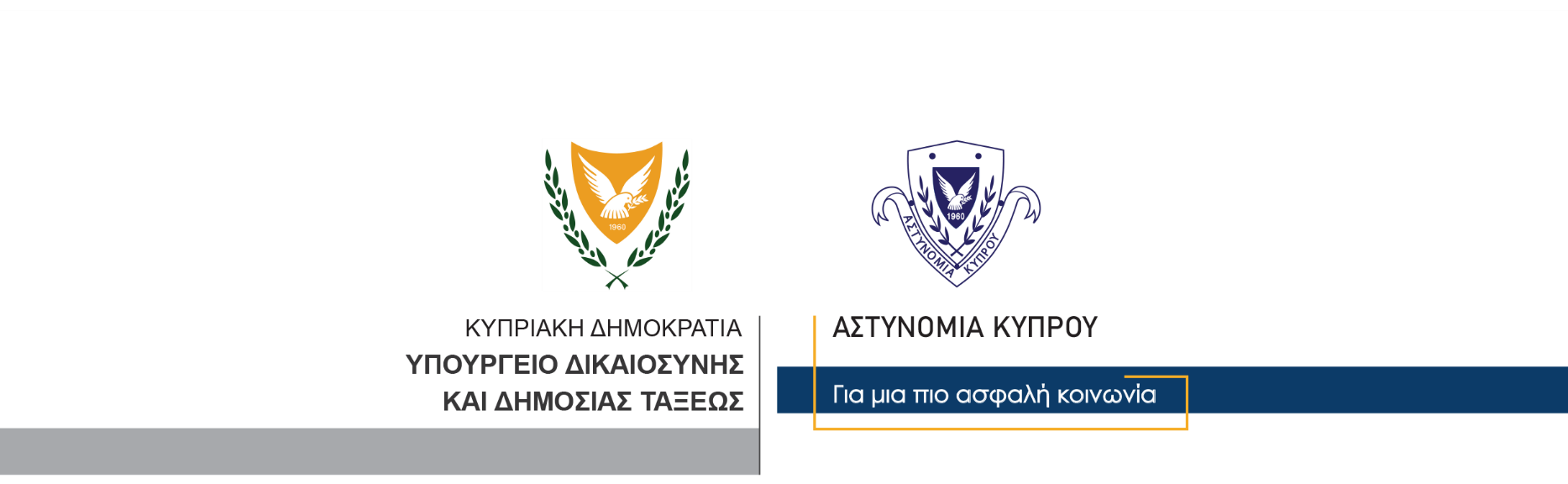 8 Οκτωβρίου, 2021                                                     Δελτίο Τύπου 3Σύλληψη άντρα ηλικίας 44 ετών βάσει ευρωπαϊκού εντάλματος σύλληψης	Στο πλαίσιο διερεύνησης υπόθεσης κλοπής από υπάλληλο, που καταγγέλθηκε στο ΤΑΕ Αμμοχώστου στις 5 Οκτωβρίου, 2019, η Αστυνομία προχώρησε στην έκδοση ευρωπαϊκού εντάλματος σύλληψης εναντίον 44χρονου από την επαρχία Αμμοχώστου. 	Συγκεκριμένα, κατά τη διερεύνηση της υπόθεσης, που αφορούσε την κλοπή χρηματικού ποσού ύψους €22,784, εξασφάλισης χρημάτων και εμπορευμάτων με ψευδείς παραστάσεις, πλαστογραφίας και κυκλοφορίας πλαστού εγγράφου καθώς επίσης και νομιμοποίησης εσόδων από παράνομες δραστηριότητες, προέκυψε μαρτυρία εναντίον του συγκεκριμένου άντρα, ο οποίος όπως φάνηκε, είχε εγκαταλείψει την Κύπρο και ζούσε σε χώρα της Ευρωπαϊκής Ένωσης. 	Στις 8 Αυγούστου, 2021, ο 44χρονος συνελήφθη βάσει του ευρωπαϊκού εντάλματος σύλληψης και στις 6 Οκτωβρίου, μέλη του ΤΑΕ Αμμοχώστου μετέβησαν στη συγκεκριμένη χώρα όπου οι Αρχές τους παρέδωσαν τον συλληφθέντα. 	Τις πρώτες πρωινές ώρες σήμερα, ο 44χρονος με τη συνοδεία των μελών του ΤΑΕ Αμμοχώστου αφίχθηκαν στην Κύπρο όπου και επανασυνελήφθη βάσει του Κυπριακού εντάλματος σύλληψης και τέθηκε υπό κράτηση. 	Το ΤΑΕ Αμμοχώστου συνεχίζει τις εξετάσεις.   									       Κλάδος ΕπικοινωνίαςΥποδιεύθυνση Επικοινωνίας Δημοσίων Σχέσεων & Κοινωνικής Ευθύνης